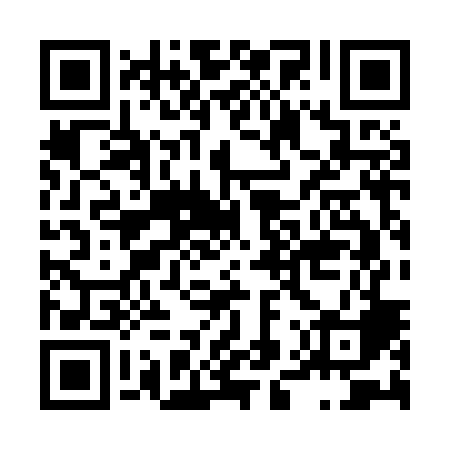 Ramadan times for Corticelli, Missouri, USAMon 11 Mar 2024 - Wed 10 Apr 2024High Latitude Method: Angle Based RulePrayer Calculation Method: Islamic Society of North AmericaAsar Calculation Method: ShafiPrayer times provided by https://www.salahtimes.comDateDayFajrSuhurSunriseDhuhrAsrIftarMaghribIsha11Mon6:146:147:271:204:407:147:148:2612Tue6:126:127:251:204:407:157:158:2713Wed6:116:117:231:194:417:167:168:2914Thu6:096:097:221:194:417:177:178:3015Fri6:086:087:201:194:427:187:188:3116Sat6:066:067:191:194:427:197:198:3217Sun6:056:057:171:184:437:207:208:3318Mon6:036:037:161:184:437:217:218:3419Tue6:016:017:141:184:447:227:228:3520Wed6:006:007:131:174:447:237:238:3621Thu5:585:587:111:174:447:247:248:3722Fri5:565:567:101:174:457:257:258:3823Sat5:555:557:081:164:457:267:268:3924Sun5:535:537:061:164:467:267:268:4025Mon5:515:517:051:164:467:277:278:4126Tue5:505:507:031:164:467:287:288:4227Wed5:485:487:021:154:477:297:298:4328Thu5:465:467:001:154:477:307:308:4429Fri5:455:456:591:154:487:317:318:4530Sat5:435:436:571:144:487:327:328:4631Sun5:415:416:561:144:487:337:338:471Mon5:405:406:541:144:497:347:348:492Tue5:385:386:531:134:497:357:358:503Wed5:365:366:511:134:497:367:368:514Thu5:355:356:491:134:497:377:378:525Fri5:335:336:481:134:507:387:388:536Sat5:315:316:461:124:507:397:398:547Sun5:305:306:451:124:507:407:408:558Mon5:285:286:431:124:517:417:418:569Tue5:265:266:421:114:517:427:428:5810Wed5:255:256:401:114:517:437:438:59